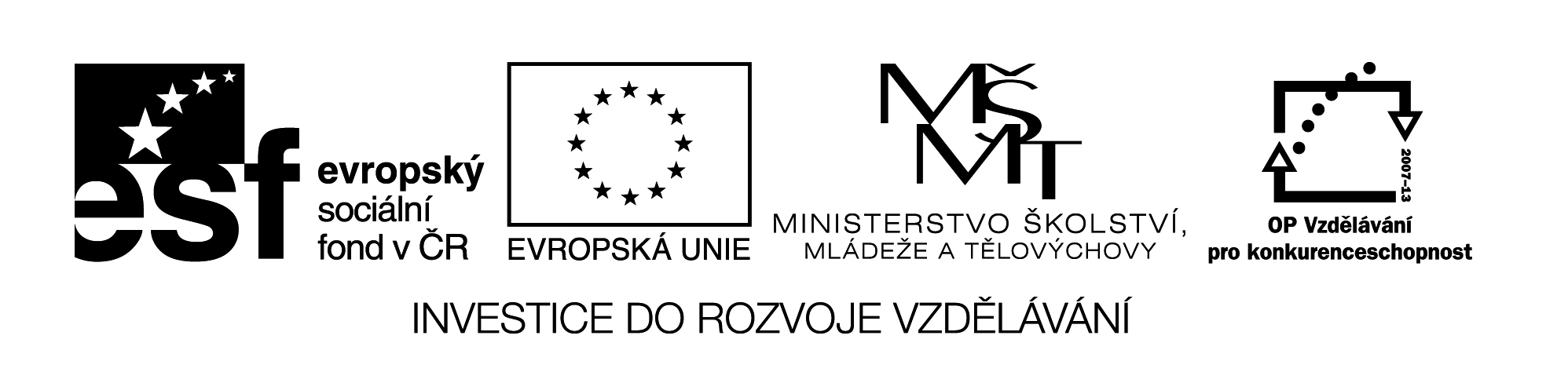 Název školy: Střední průmyslová škola, Ostrava - Vítkovice, příspěvková organizaceAutor: Mgr. Dagmar AndrysováDatum: 24.8.2012Název: VY_22_INOVACE_1_1_22Číslo projektu: CZ.1.07/1.5.00/34.0125Téma:  American places of interest  – pracovní listAnotace: DUM; Dokument slouží k procvičení a zopakování učiva American places of interest. Žáci si ústně i písemně opakují učivo.American Places of InterestZajímavá místa Ameriky(pracovní list)Match the places to their characteristics. You may use the map to help.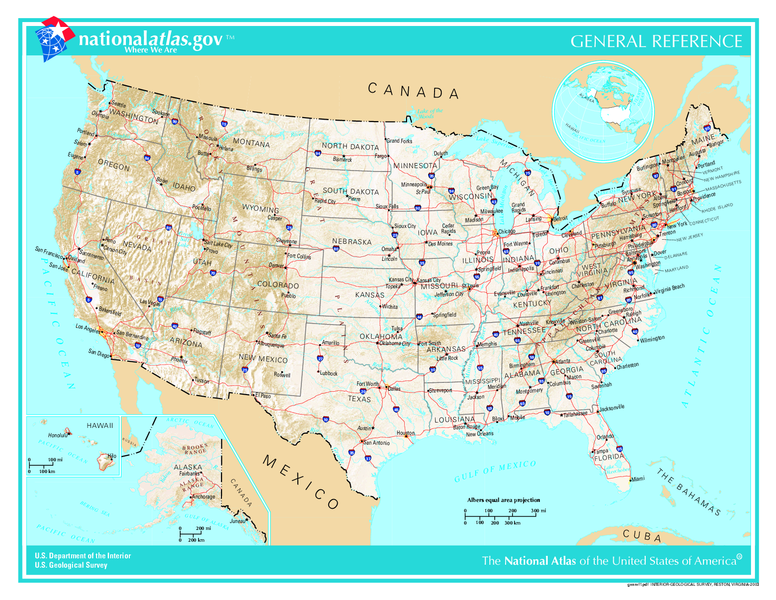 Sequoia National ParkNew OrleansEverglades National ParkSan FranciscoNew YorkGrand CanyonNiagara FallsWashington, D.C,Kennedy Space CenterLas VegasMount RushmoreLos AngelesNational park created by the Colorado riverThe largest city of the USA (Big Apple, Statue of Liberty)Faces of American presidents carved in the rockBig city in the mouth of the Mississippi river known for the festival Mardi Grass and a cradle of jazz musicCapital city of the USANational park in Florida known for crocodilesCity in the west of the states known for the Golden Gate bridge and cable street carsPlace where the spaceships are made2nd largest city of the USA lying in the west with the world´s famous film centre – HollywoodNational park famous for very big treesHuge mass of water falling down between two large lakes in the border of the USA and CanadaThe world´s largest gambling centreChoose the correct answer.Where can you find the White house, Capitol and the Pentagon?New YorkWashington, D.C.Los AngelesThe Great Lakes don´t includeSalt LakeMichiganSuperiorMt. Mac Kinley – the highest mountain of the USA is inHawaiiAlaskaNebrascaBeverly Hills – the best place for rich people is inLas VegasNew YorkLos AngelesThe city which we can see from the Alcatraz (former strict prison) isLos AngelesNew OrleansSan FranciscoThe part of New York attacked by the terrorists on 11th September 2001ManhattanBrooklynBronxSeznam použité literatury:Wikimedia commonsTestové úlohy a cvičení jsou autorsky vytvořeny pro učební materiál.